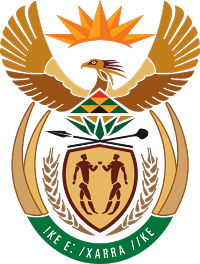 MINISTRY FOR COOPERATIVE GOVERNANCE AND TRADITIONAL AFFAIRSREPUBLIC OF SOUTH AFRICANATIONAL ASSEMBLYQUESTION FOR WRITTEN REPLYQUESTION NUMBER 1056 / 20201056.	Mr Z N Mbhele (DA) to ask the Minister of Cooperative Governance and Traditional Affairs:(1)	With reference to her assertion that the sale and use of tobacco products is associated with increased risk of the spread of SARS-CoV-2, which she used to justify the prohibition of tobacco product sales, what is the scientific rationale and empirical basis for the prohibition;(2)	whether she and/or her department assessed the countervailing hypothesis that nicotine actually minimises the risk of SARS-CoV-2 infection, as suggested by data showing a disproportionate under-representation of habitual smokers in infection cases; if not, why not; if so, what conclusions have been drawn in this regard?	NW1346EREPLY:A detailed information will be submitted to the Honourable Member as soon as it is available. Thank you